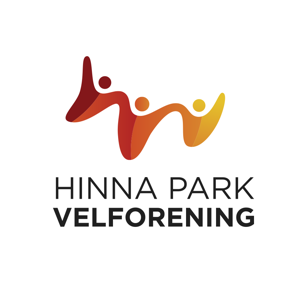 Protokoll Hinna Park velforening 2021Tid:	Mandag 14.  juni 2021 Kl. 18.00Sted:	Laberget 50 (selskapslokalene)Konstituering av årsmøte:Registrering av medlemmer med stemmerett.Vedtak: Det er registrert 10  Stemmeberettigede.Valg av møtesekretær.Vedtak: Gunnar Nygård er årsmøte sekretær.Valg av møteleder. Vedtak: Harald Krohn Pettersen er møteleder.Valg av 2 for godkjenning av protokoll (signering).Vedtak ………………………………… sammen med styreleder godkjenner protokollen for årsmøte.Godkjenning av innkalling og saksliste for møtet  Vedtak: Styrets innkalling til årsmøte m/saksliste godkjennes.www.hinnapark-velforening.noSaker til behandling:Styrets årsmelding for 2020. -Møteleder gikk gjennom styrets årsmelding for 2020.Styrets forslag: Styrets årsmelding for 2020 tas til orienteringVedtak: enstemmig. Som foreslått av styret.Handlingsplan for 2021.Saksopplysninger: Styrets forslag til handlingsplan -styrets leder redegjør.Styrets forslag: Styrets forslag til handlingsplan for 2020/21 tas til orientering.Vedtak: enstemmig. Som foreslått av styret.Årsregnskap for 2020. Saksopplysninger: Regnskapet -kasserer redegjør.Styrets forslag: Regnskapet som fremlagt datert 14/6 2021 godkjennes.Vedtak: enstemmig. Som foreslått av styret.Budsjett for 2021.Saksopplysninger: Styrets forslag til budsjett for 2021.Styrets forslag: styrets forslag til driftsbudsjett for 2021 godkjennes.Vedtak: enstemmig. Som foreslått av styret.Medlemskontingent for 2021.Styrets forslag: Medlemskontingenten for 2021 blir uendret.Vedtak: enstemmig. Som foreslått av styret.Endring av vedtekter – krever to tredjedels flertall – vedleggIngen endringer er foreslått.			Saker sendt styret innenfor fristen:Ingen saker ble meldt inn til styret innen fristen.8.	Valg av styreleder, styremedlemmer og varamedlemmer for hhv. 2 og 1 år.Saksvedlegg: Valgkomiteens innstilling.Styrets forslag: Valgkomiteens forslag vedtas. Varamedlemmenes rekkefølge gjelder som opplistet.Vedtak: enstemmig: som foreslått av valgkomiteen.Dette gir følgende sammensetning av styret:Styreleder:			Harald Krohn Pettersen	(Gjenvalgt for 1 år)Nestleder/økonomileder:	Gunnar Nygård		(Gjenvalgt for 2 år)Styremedlem:			Cathrine Foyn Austdal	(Gjenvalgt for 1 år)Styremedlem:			Karen Margrethe Nilsen	(Ny, valgt for 2 år)Varamedlem:			Stina Raustein			(Gjenvalgt 1 år)Varamedlem:			Håvard Haugen		(Ny, valgt for 1 år)9.	Valg av 3 medlemmer til valgkomite for 2 år.Saksopplysninger: Det velges blant medlemmene.Valgkomiteen foreslår følgende medlemmer til ny valgkomite:Per Gundersen 
Torleif Gram 
Unni Hegrenes Vedtak: enstemmig: som foreslått av valgkomiteen.10.	Eventuelt:- Der er dårlig kvalitet på vannet i «Vannspeilet». Styret i HPV tar kontakt med Hinna Park for å avklare dette.- Styret i HPV tar kontakt med Stavanger Kommune angående skilting av fart i indre basseng.	ooOooProtokollen godkjennes av styreleder sammen med de valgte signaturer. Møtet ble hevet.Underskrifter:------------------------------	  	-----------------------------	  	---------------------------Harald Krohn-Pettersen		Anfinn Aspenes.			Tor Alm.Vedlegg:1. Navneliste over møtedeltakerne.